REFERENCES–Available 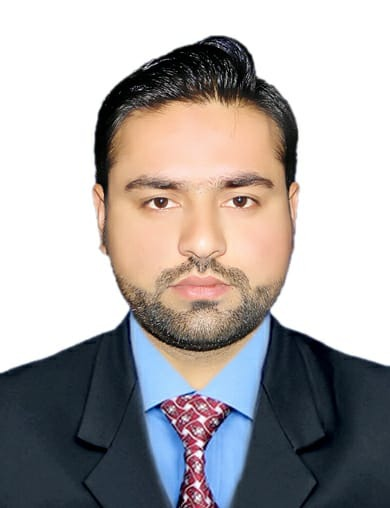 Adnan Email: adnan.388133@2freemail.com PERSONAL SUMMARYA confident and reliable IT Desktop engineer with extensive practical experience of working with computers and resolving any support issues that are raised to the service desk. Possessing a proven ability to administer and control the operation, configuration and maintenance of computer-based information systems as well as having an eye for detail and able to multi-task under pressure.An excellent communicator, can relate well with people at all levels and has the flexibility of working well as part of a team and on my own.Research new TechnologyTravelingDiploma of Associate engineer electronics technologyCompleted: October 2014 
Government Collage of Technology Peshawar city, PakistanDiploma of Information TechnologyCompleted: 2017 Technical Board of Education KPKMatric:  785 Marks Grade A (Science Group)March 2011 completed 
IQRA Public school Peshawar city, PakistanSHORT COURSES CERTIFICATE
MS Windows, Office suite, Internet, Emails etc.
Al Hasan Computer and English language centerEmployers: Lady Reading Hospital Operation in charge/Computer Operator2 Year Experience: Working Since 26 June 2016 Till Now.
Employers EDHI Operation in charge/Computer Operator2 Year Experience 


DUTIES:Troubleshooting’s, Printer, Fax, computers, Telephones etc.Microsoft Windows 7/8/10 Installation, BackupPreparing Laptop, Systems for New Staff membersEmail, Outlook configuration installation, Signature updates.Supporting users and network administrators over the telephone and by email.Maintain the companies network infrastructure.Networking and providing support for Windows, Macintosh and Mobiles issues.Configuration and testing of any new hardware and software.Travelling to client sites to help with installs, deployment, and troubleshooting.Management of the daily data backup and retrieval scheme.Installing and operating Windows desktop and server operating systems.TCP/IP networking and hardware maintenance and repair.Assistance with training of staff and compiling procedural documentation.Assisting the network manager with support requests.Ensure computer hardware is safe & complies with health and safety legislation.Support by helpdesk online ticketing system to usersetc.Data Processing
Software Support
Computer Operations
Customer ServicesLanguages: Read, Write, Speak   | English, Urdu, Pashto
Country: Pakistan